R907_Rumination for June 12, 2022	The Theme: 	The Blood		berita-bethel-ung.comThe Text:  	It is the blood that maketh an atonement for the soul. 	Lev. 17:11The Thots: The Significance of Blood in the Bible:The Close Connection between Blood and Life.Flesh with the life thereof, which is the blood thereof, shall ye not eat. 	Gen. 9:4For the life of the flesh is in the blood:	Lev. 17:11; For the blood is the life	Deut. 12:23b The Compulsory Condition for the use of Blood.In the Pardoning of Sins.	Heb. 9:22Almost all things are by the law purged with blood; and without shedding of blood is no remission. In the Passing-over of the Slaying of the Firstborn in Israel. 	Exo. 12:13When I see the blood, I will pass over you, and the plague shall not be upon you to destroy you, when I smite the land of Egypt. For the LORD will pass through to smite the Egyptians; and when He seeth the blood upon the lintel, and on the two side posts, the LORD will pass over the door, and will not suffer the destroyer to come in unto your houses to smite you.	Exo. 12:23In the Ceremonial Conventions by Blood:In the Cleansing and Consecration of the High Priest and his Sons:	 The Ceremony: "This is the ceremony for consecrating them as priests…	Exo. 29:1, MSGThe Cleansing: Bring Aaron…and wash them with water. 		29:4, MSGThe Consecration: Then shalt thou kill the ram, and take of his blood, and put it upon the tip of the right ear of Aaron, and upon the tip of the right ear of his sons, and upon the thumb of their right hand, and upon the great toe of their right foot, and sprinkle the blood upon the altar round about. Exo. 29In the Ceremony Carried out by the High Priest to make Atonement for Sins:	Lev. 16:14 And he shall take of the blood of the bullock, and sprinkle it with his finger upon the mercy seat eastward; and before the mercy seat shall he sprinkle of the blood with his finger seven times.In the Confirmation of Covenants.The Mosaic Covenant.	Exo. 24:8 The Consent to Obey the Covenant:	Exo. 24:3 Moses came and told the people all the words of the LORD, and all the judgments: and all the people answered with one voice, and said, All the words which the LORD hath said will we do.The Contract Confirmed by Blood.: Moses took the blood, and sprinkled it on the people, and said, Behold the blood of the covenant, which the LORD hath made with you concerning all these words.The Mediation of the New Covenant was by Blood…	Heb. 12:24 Jesus the Mediator of the new covenant, and to the blood of sprinkling…The Symbol of the Blood in the New Covenant.Likewise He also took the cup after supper, saying, "This cup is the new Covenant in My blood, which is shed for you.	Lk.22:20, NKJVThe cup of blessing which we bless, is it not the Communion of the blood of Christ? 	I Cor. 10:16He also took the Cup after supper, saying, "This Cup is the new Covenant in My blood. This do, as often as you drink it, in remembrance of Me."	I Cor. 11:25, NKJVThe Significance of the Blood of Christ in Scripture.The Reference: “blood of Christ” It Designates the Atoning Death of Christ in the New TestamentIt Defines Atonement as the basis and process by which estranged people become one with God (at-one-ment) reconciled to Him by His blood.	II Cor. 5:19-21The References:	See below.It Enjoins Communion with all Saints in Christ –	I Cor. 10:16 The cup of blessing which we bless, is it not the communion of the blood of Christ? It Embraces all, far and near, to be One in Christ.	Eph. 2:13	But now in Christ Jesus ye who sometimes were far off are made nigh by the blood of Christ. Its Extended Effects are Eternal. 	Heb. 9:14 How much more shall the blood of Christ, who through the eternal Spirit offered Himself without spot to God, purge your conscience from dead works to serve the living God? Its Efficacy is Extra-material.         	I Pet. 1:18-19 Forasmuch as ye know that ye were not redeemed with corruptible things, as silver and gold, from your vain conversation received by tradition from your fathers; But with the precious blood of Christ, as of a lamb without blemish and without spot:Glory! Glory! This I sing— Nothing but the blood of Jesus,	All my praise for this I bring—Nothing but the blood of Jesus.	  Robert Lowry,REFLECTIONS FOR THE WEEK	R. 907When the Children of Israel were about to enter the promised land dietary instructions were conveyed to them to eat what was allowed and what was not permitted as follows: Deut. 12:20-25, NKJV –	20 "When the LORD your God enlarges your border as He has promised you, and you say, 'Let me eat meat,' because you long to eat meat, you may eat as much meat as your heart desires. 
21 If the place where the LORD your God chooses to put His name is too far from you, 	then you may slaughter from your herd and from your flock which the LORD has given you, just as I have commanded you, and you may eat within your gates as much as your heart desires. 
22 Just as the gazelle and the deer are eaten, so you may eat them; the unclean and the clean alike may eat them. 
23 Only be sure that you do not eat the blood, for the blood is the life; 	   You may not eat the life with the meat. 
24 You shall not eat it; you shall pour it on the earth like water. 
25 You shall not eat it, that it may go well with you and your children after you, 	    when you do what is right in the sight of the LORD.While they were allowed to eat both the meat of clean and unclean animals (v. 22) when they were far from the central gathering of worship, they must not consume the blood of the animals as forbidden them when they were wandering in the wilderness – 	Lev. 17:10-12, NKJV –10 'And whatever man of the house of Israel, or of the strangers who dwell among you, who eats any blood, I will set My face against that person who eats blood, and will cut him off from among his people. 11 For the life of the flesh is in the blood, and I have given it to you upon the altar to make atonement for your souls; for it is the blood that makes atonement for the soul.' 12 Therefore I said to the children of Israel, 'No one among you shall eat blood, nor shall any stranger who dwells among you eat blood.'The Church in Jerusalem faced this problem and others relating to Jewish worship regarding Jews who had turned to Christ and insisted that these Christians should keep these laws including circumcision and not consuming blood. It became a contentious issue so that the Church Council in Jerusalem had to meet to decide on the matter. The resultant decision was: Acts 15:28-29, NKJV – 	For it seemed good to the Holy Spirit, and to us, to lay upon you no greater burden than these necessary things: that you abstain from things offered to idols, from blood, from things strangled, and from sexual immorality. If you keep yourselves from these, you will do well. Farewell. Should a Christian consume blood in his food?	Consider too Rom. 15: 1-4, 21, 23	REFLECT Today, many modern Gospel preachers refrain from mentioning blood in the proclamation of the Gospel as the subject is considered gawdy (gaudy) in modern society. It is not politically polite to refer to a “bloody gospel”! Can one ever preach the Gospel of our Lord Jesus Christ without referring to the precious blood of Christ?Consider Heb. 9:22, NRSV – Indeed, under the law almost everything is purified with blood, and without the shedding of blood there is no forgiveness of sinsAnd I Pet. 1:18, 19, NKJV – knowing that you were not redeemed with corruptible things, like silver or gold, from your aimless conduct received by tradition from your fathers, 
but with the precious blood of Christ, as of a lamb without blemish and without spot.Is it possible to Preach a Blood-less Gospel?	REFLECTPoints To Ponder: Only Belief in a “Blood-y” Gospel Bestows Eternal Life!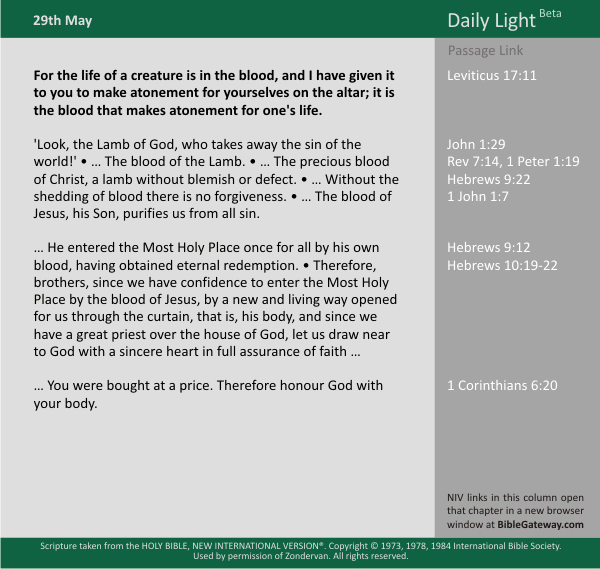 